Matematyka  dla II D   27.10.2020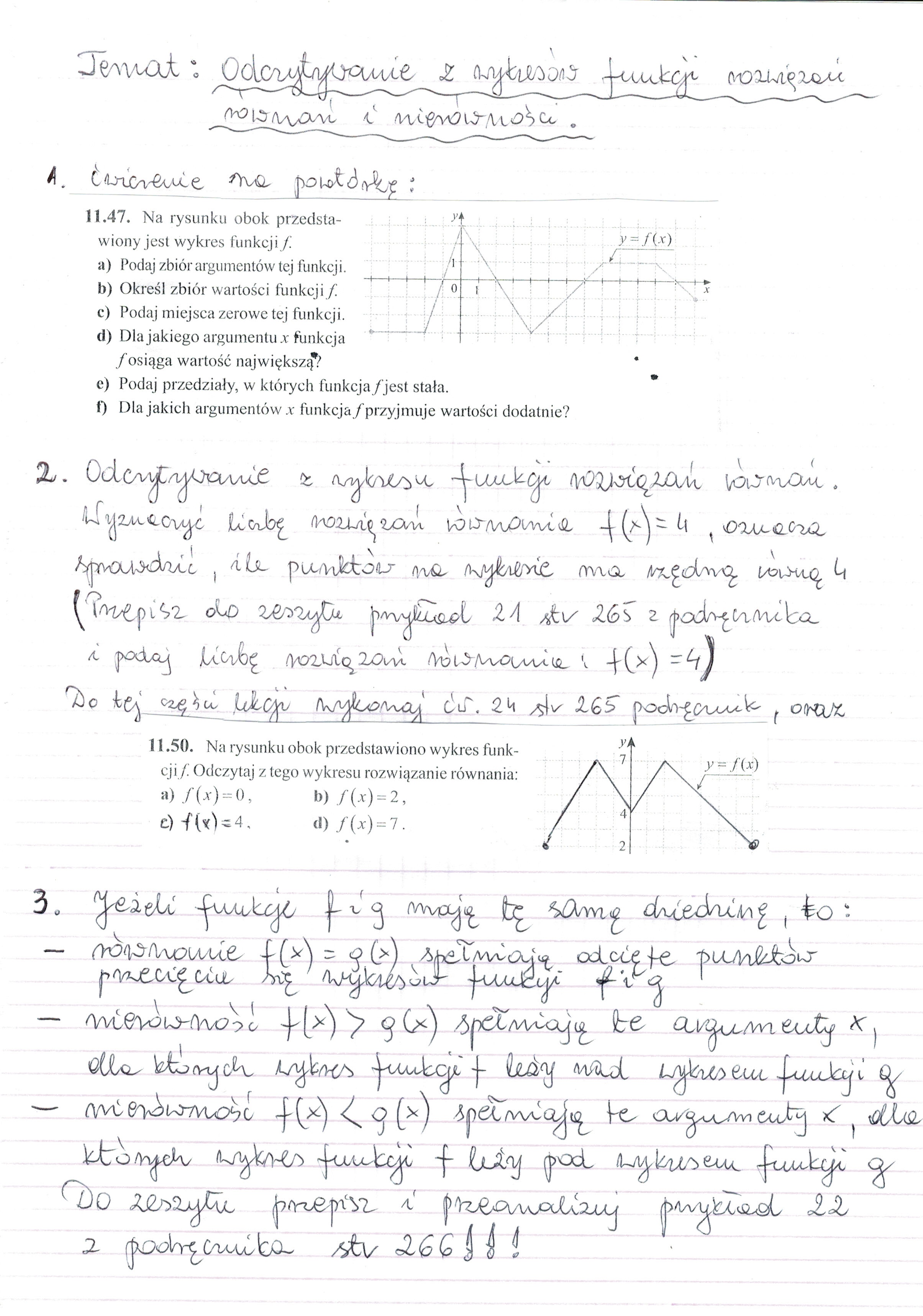 